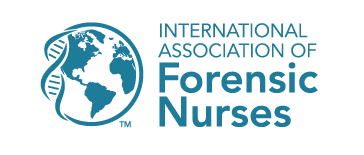 CE Activity Approval ChecklistThe application review process is typically a 6 weeks timeframe and will begin once all required forms and payment are received. Expedited review may be requested with an additional fee. Please see fee schedule. * Applications will be reviewed once all required documents and fees are receivedContact CE@ForensicNurses.org for assistance or questions, if neededCE Activity Approval Application and Application Fee* IEA Application* Applicant Eligibility Verification*  Educational Planning Table*CE Agenda (must be included if applying for 3 contact hours) Conflict of Interest Forms/Bios* (Ensure title, date, role, demographic info is current for each presenter, committee member, and/or nurse planner) Participant List/Attendance Tracker* (Include Sign in sheet or describe how you plan to track attendance)Evaluation Template* CE Certificate Sample (with 2020 ANCC Statement, reference section K, located in IEA Application)*Marketing Material with Statement* (if pending activity, reference section K, located in the IEA Application)Disclosure to participants (see attachment 6)*Presentation Handout/Slide deck/PPT (if applicable)Commercial Support Agreement (if applicable)Commercial Interest Addendum (if applicable)Joint Provider Agreement (only if event is jointly provided, available upon request)